ΘΕΜΑ: «ΑΞΙΟΛΟΓΗΣΗ ΠΡΟΣΦΟΡΩΝ ΚΑΙ ΑΝΑΘΕΣΗ ΜΕΤΑΚΙΝΗΣΗΣ ΜΑΘΗΤΩΝ  ΤΟΥ ΓΥΜΝΑΣΙΟΥ ΣΤΟ ΜΟΥΣΕΙΟ ΜΕΣΑΡΑΣ-ΦΙΑΣΤΟΣ -ΜΑΤΑΛΑ »Από τη Διεύθυνση του Γυμνασίου  Γέργρερης   ανακοινώνεται ότι, για την πραγματοποίηση μετακίνησης  μαθητών   του σχολείου με προορισμό  το Μουσείο Μεσαράς-Φαιστό-Μάταλα,  στις 12   Μαΐου  2023, η αρμόδια επιτροπή  που συνεδρίασε την Πέμπτη  27 Απριλίου 2023  και ώρα 12.00 π.μ. (Πράξη 3/ 27-4-2023),αφού εξέτασε τις κατατιθέμενες οικονομικές προσφορές,  ανέθεσε την εν λόγω  μετακίνηση  στο τουριστικό γραφείο Kouklinos Tours, προσφορά που είναι απόλυτα σύμφωνη με τις προϋποθέσεις της πρόσκλησης  εκδήλωσης ενδιαφέροντος. 	                                                         Ο Διευθυντής                           Νιθαυριανάκης  Κωνσταντίνος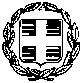 ΕΛΛΗΝΙΚΗ ΔΗΜΟΚΡΑΤΙΑ           ΥΠΟΥΡΓΕΙΟ ΠΑΙΔΕΙΑΣ ΚΑΙ ΘΡΗΣΚ/ΤΩΝΠΕΡΙΦ/ΚΗ Δ/ΝΣΗ Π/ΘΜΙΑΣ ΚΑΙΔ/ΘΜΙΑΣ ΕΚΠ/ΣΗΣ ΚΡΗΤΗΣΔ/ΝΣΗ Δ/ΘΜΙΑΣ ΕΚΠ/ΣΗΣ Ν. ΗΡΑΚΛΕΙΟΥΓΥΜΝΑΣΙΟ ΓΕΡΓΕΡΗΣ                                        Ταχ. Δ/νση:70003 Γέργερη  Πληροφορίες: Νιθαυριανάκης Κωνσταντίνος Τηλ. 28940 41298Email: mail@gym-gerger.ira.sch.grΓέργερη ,   27/04/2023Αριθμ. Πρωτ. : 58ΠΡΟΣ : Δ.Δ.Ε. Ηρακλείου